Strana:   I  z I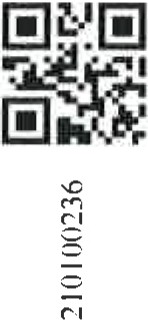  	Objednávka  č.: 0210100236 Odběratel:	Ústav dějin umění AV ČR, v.v.i.Husova 4t to 00 PRAHA IPID:Sm lo uva :r.ťlSTAV  DfJIN UMfNIČeská republikaDodavatel:Číslo účtu: Peněžní ústav:DIČ:	CZ68378033IČ :	27365972	DIČ :	CZ27365972rč :Konečn\ · ořii emct::68378033Místo dodání: Způsob dopravy: Dodací podm ínky:Dodejte:Platnost objednávky do:I 30.11.20 21 Termín dodání :I 30.11.2021 Forma   úhrady:Termín úhrady:Diginilní tisk a vazba    ublikace třídílné    ubli kace  Umlčené  hlas  . nakl. Artefactum  2021	PoložkaReferenční číslo	Množství	MJ	Cena/MJ vč. DPH	Celkem vč.  DPHDigitální tisk a vazba  pub li kace třídílné publikace Umlčené  h lasy . nakl.  Artefactum 2021	_250.00	ks	3 248.85 Kč	812 212.50 KčPředpokládaná  cena celkem (včetně  DPH):Datum vystavení:  26 . 1 1.2021Vystavil:Interní údaje objednatele : -UOIOI  I 100 I 998990 Zvony nšti'né I 0500   Deník:  I I Prowzni objednávkyZpracm .ino sys ti mem  iFIS  na da1abázi OR.-\ CL E (R)   ·